Bau- und Zonenreglement Änderungen vom ……….z.Hd. Gemeindeversammlung vom 27. Mai 2021_____________________________________________Die Gemeindeversammlung der Politischen Gemeinde Emmetten, gestützt auf Art. 76 der Verfassung des Kantons Nidwalden vom 10. Oktober 1965 (NG 111) in Ausführung von Art. 5 Abs. 2 und Art. 17 ff. des Gesetzes über die Raumplanung und das öffentliche Baurecht vom 21. Mai 2014 (Planungs- und Baugesetz, PBG; NG 611.1) sowie in Ausführung von Art.48 ff. des Gesetzes über die Raumplanung und das öffentliche Baurecht vom 24. April 1988 (Baugesetz, BauG; NG 611.01),beschliesst:I.Das Bau- und Zonenreglement vom 16. März 2007 wird wie folgt geändert:Anhang II Gebiete 11 bis 13 Zone für öffentliche Zwecke und Gebiete 3 bis 7 GrünzoneBeschreibung ÖZ, ZSF, GRZone für öffentliche Zwecke ÖZGebiet 1:	Regenrückhaltebecken	ES IIIGebiet 2:	Talstation Luftseilbahn Kalthütten	ES IIIGebiet 3:	Talstation Luftseilbahn Stockhütte	ES IIIGebiet 4:	Talstation Luftseilbahn Eggeli	ES IIIGebiet 5:	Schule, Feuerwehrdepot, Zivilschutz-anlage, Werkhof, Parkplätze	ES IIGebiet 6:	Kirche, Friedhof, Pfarreigebäude, Parkplätze	ES IIGebiet 7:	Mehrzweckgebäude, Parkplätze	ES IIIGebiet 8:	Lüftungsschacht Nationalstrasse	ES IIIGebiet 9:	Talstation Luftseilbahn Niederbauen	ES IIIGebiet 10:	[...]	[...]Gebiet 11:	Parkplätze Ruhebänke und Informationstafel	ES IIIGebiet 12:	Parkplätze und Gebäudeerschliessung	ES IIIGebiet 13:	Parkplätze und Werkhof	ES IIIZone für Sport und Freizeitanlagen ZSFGebiet 1:	Stockhütte	ES IIIGrünzone GRGebiet 1:	Mattli / Spis	ES IIIGebiet 2:	Hinter und Vorder Hostatt	ES IIIGebiet 3:	Rinderbüel 1 	ES IIGebiet 4:	Rinderbüel 2	ES IIGebiet 5:	Rinderbüel 3	ES IIII.Die Änderungen treten nach erfolgter Annahme mit der Genehmigung durch den Regierungsrat in Kraft.Politische Gemeinde EmmettenAnton MathisGemeindepräsident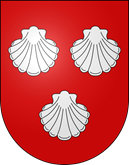 Adrian TruttmannGemeindeschreiberGenehmigt durch den Regierungsrat am:RRB Nr.LandschreiberArmin Eberli